Oznámení – seminář ke kotlíkovým dotacím IIV rámci  zajištění informovanosti občanů Karlovarského kraje o kotlíkových dotacích se bude konat školení za účasti pracovníků Krajského úřadu Karlovarského kraje přímo pro občany Bochovska.Den konání semináře:     24.08.2017Hodina: 14:00 Místo konání semináře:  Infocentrum, Městský úřad Bochov, Náměstí Míru 1 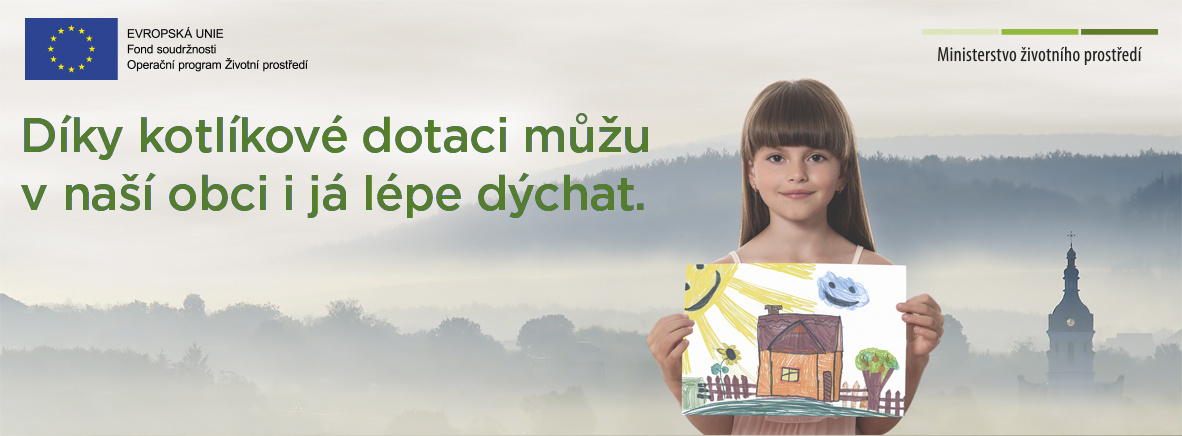 